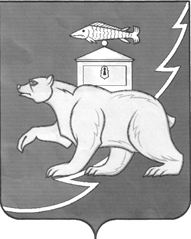 УПРАВЛЕНИЕ ОБРАЗОВАНИЯАДМИНИСТРАЦИИ НЯЗЕПЕТРОВСКОГО МУНИЦИПАЛЬНОГО РАЙОНАЧЕЛЯБИНСКОЙ ОБЛАСТИМУНИЦИПАЛЬНОЕ КАЗЕННОЕ ОБРАЗОВАТЕЛЬНОЕ УЧРЕЖДЕНИЕ ДЛЯ ДЕТЕЙ ДОШКОЛЬНОГО И МЛАДШЕГО ШКОЛЬНОГО ВОЗРАСТА«СКАЗОВКАЯ НАЧАЛЬНАЯ ШКОЛА – ДЕТСКИЙ САД»МКОУ «СКАЗОВСКАЯ НАЧАЛЬНАЯ ШКОЛА – ДЕТСКИЙ САД»П Р И К А Зот _31.08.2013_ г.  № _ 45/5 _                                                                п. СказВ соответствии с  Федеральным законом от 29.12.2012 №273-ФЗ «Об образовании в Российской Федерации»ПРИКАЗЫВАЮ:Утвердить прилагаемый Порядок оформления возникновении, приостановления и прекращения отношений между образовательной организацией и обучающимися и (или) родителями (законными представителями).Разместить настоящий приказ на официальном сайте учреждения.Настоящий приказ вступает в силу с 1 сентября 2013 года.Контроль за исполнением настоящего приказа оставляю за собой.Директор школы __________ Рогожина Н.Ю.РАССМОТРЕНО                                                            УТВЕРЖДЕНОна заседании педагогического                                       Директор __________ Н.Ю. Рогожинасовета школы                                                                   приказ от 31.08.2013г №   45/5     Протокол от  31.08.2013  № 4                                                       Порядок оформления возникновения, приостановления и прекращения  отношений между образовательной организацией и обучающимися и (или) родителями  (законными представителями) несовершеннолетних  обучающихсяМКОУ «Сказовская начальная школа – детский сад»1. Общие положения1.1. Настоящий порядок разработан в соответствии с Федеральным законом РФ от 29.12.2012 г. № 273-ФЗ «Об образовании  в Российской Федерации» и Уставом школы 1.2. Положение устанавливает порядок регламентации и оформления возникновения, приостановления и прекращения отношений между МКОУ «Сказовская начальная школа – детский сад» и обучающимися и (или) их родителями (законными представителями).1.3. Под образовательными отношениями  понимается освоение обучающимися содержания образовательных программ.1.4. Участники образовательных отношений – обучающиеся, родители (законные представители) несовершеннолетних обучающихся, педагогические работники и их представители, организации, осуществляющие образовательную деятельность.2. Возникновение образовательных отношений.2.1.Основанием возникновения образовательных отношений является приказ о  приеме (зачислении) лица для обучения в МКОУ «Сказовская начальная школа – детский сад».2.2. Изданию приказа о зачислении  предшествует заключение договора об образовании.2.3. Права и обязанности обучающегося, предусмотренные законодательством об образовании и локальными нормативными актами организации, осуществляющей образовательную деятельность, возникают у лица, принятого на обучение, с даты зачисления.3.  Договор об образовании3.1.Договор об образовании заключается в простой письменной форме между МКОУ «Сказовская начальная школа – детский сад», в лице директора и лицом, зачисляемым на обучение (родителями, законными представителями).3.2.В договоре об образовании должны быть указаны основные характеристики предоставляемого образования (образовательной услуги), в том числе вид, уровень и (или) направленность дополнительной образовательной программы (часть образовательной программы определенного уровня, вида и направленности), форма обучения, срок освоения дополнительной образовательной программы (продолжительность обучения). 3.3.Договор об образовании не может содержать условий, ограничивающих права или снижающих уровень гарантий поступающих, обучающихся по сравнению с установленными законодательством об образовании. Если такие условия включены в договоры, то они не подлежат применению.3.4.Примерные формы договоров об образовании утверждаются федеральным органом исполнительной власти, осуществляющим функции по выработке государственной политики и нормативно-правовому регулированию в сфере образования.4. Прекращение образовательных отношений4.1.Образовательные отношения прекращаются в связи с отчислением обучающегося из организации, осуществляющей образовательную деятельность:1)    в связи с получением образования (завершением обучения);2)    досрочно по основаниям, установленным законодательством об образовании.4.2. Образовательные отношения могут быть прекращены досрочно в следующих случаях:1)    по инициативе обучающегося (родителей (законных представителей) несовершеннолетнего обучающегося), в том числе в случае перевода обучающегося для продолжения освоения образовательной программы в другую организацию, осуществляющую образовательную деятельность;2) по обстоятельствам, не зависящим от воли обучающегося (родителей (законных представителей) несовершеннолетнего обучающегося) и организации, осуществляющей образовательную деятельность, в том числе в случаях ликвидации организации, осуществляющей образовательную деятельность, аннулирования лицензии на осуществление образовательной деятельности.4.3. Досрочное прекращение образовательных отношений по инициативе обучающегося (родителей (законных представителей) несовершеннолетнего обучающегося) не влечет для него каких-либо дополнительных, в том числе материальных, обязательств перед организацией, осуществляющей образовательную деятельность, если иное не установлено договором об образовании.4.4. Основанием для прекращения образовательных отношений является приказ об отчислении обучающегося из образовательной организации. Права и обязанности обучающегося, предусмотренные законодательством об образовании и локальными нормативными актами организации, осуществляющей образовательную деятельность, прекращаются с даты его отчисления из организации, осуществляющей образовательную деятельность. 4.5. При досрочном прекращении образовательных отношений организацией, осуществляющей образовательную деятельность, в трехдневный срок после издания распорядительного акта об отчислении обучающегося отчисленному лицу выдается справка об обучении.5. Заключительные положения.5.1. Настоящий Порядок действует с момента подписания  и распространяется на правоотношения, возникшие с 1 сентября 2013.5.2. Изменения в настоящий Порядок вносятся при изменении законодательства и утверждении государственных, муниципальных  программ, программ   субъекта   РФ. Об утверждении Порядка оформления возникновении, приостановления и прекращения отношений между образовательной организацией и обучающимися и (или) родителями (законными представителями).